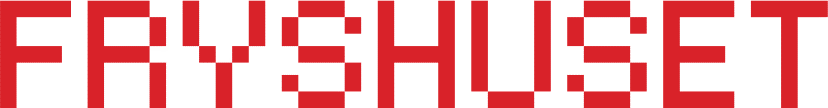 Policy för insamling av medel till FryshusetFryshusets Insamlingspolicy består av följande huvudregel:Fryshusets insamlingsverksamhet riktar sig i första hand till företag och stiftelser samt privatpersoner med donationer överstigande 500 000 kronor och endast i andra hand till privatpersoner och mindre gåvor understigande 500 000 kronor.Fryshuset tar inte emot alla gåvor, de gåvor Fryshuset i dagsläget tackar nej till är:Medel som misstänks ha uppkommit på illegalt sätt, t.ex. genom skattebrott, stöld mmFinansieringskällor som kan skada Fryshusets renommé och varumärke och står i strid med Fryshusets värdegrund Fryshuset tar emot gåvor i form av:Kontanter via försäljning Direkt överföring till 90-konto, Swish eller bankkontoFörbrukningsmaterial och möbler efter överenskommelse.Fastigheter som då genom Fastighetschefens ansvar registreras på stiftelsen. Gåvobrev måste finnas som underlag.Värdepapper förs över till depå i stiftelsens bank genom gåvobrev.Hantering av återbetalning eller återlämning av gåvorEtt ekonomiskt bidrag/gåva från privatperson understigande 500 000 kronor återbetalas endast vid uppvisande av giltigt skäl och i dialog och samförstånd med Fryshuset. I det fall parterna inte är överens tillämpas även en rättslig bedömning för bedömning av giltigheten av gåvan.Ett ekonomiskt bidrag/stöd från privatperson överstigande 500 000 kronor återbetalas endast efter en bedömning av skyldigheten av rättslig instans.Redovisningsmässig hantering av ändamålsbestämda gåvorI vissa fall är gåvor förenade med villkor som betyder att de ska användas för ett bestämt ändamål. Det som under året inte har kunnat tas i anspråk för dessa bestämda ändamål, reserveras under rubriken Eget kapital som ändamålsbestämda medel. På liknande sätt upplöses ur posten ändamålsbestämda medel under rubriken Eget kapital, den del av tidigare reserverade ändamålsbestämda medel som har tagits i anspråk under året. Dessa justeringar görs i resultaträkningen under rubriken Fördelning av årets resultat. ÖvrigtVid gåvor till större projekt återredovisas både verksamhet och ekonomi till större gåvogivare och även om annan gåvogivare önskar sådan redovisning. I de fall Fryshuset anlitar underleverantörer för insamling av medel till Fryshusets verksamhet skall skriftliga avtal alltid upprättas med regler kring hur denna insamling skall ske.Kommunikation och marknadsföring kring givare och insamlingFryshuset namnger aldrig givare utan givarens tillåtelseFryshuset använder och publicerar aldrig bilder som inte är godkända för syftet